Building a mock paper using ExamBuilderYou can use ExamBuilder to create a mock paper that reflects the format of the live assessment. Each paper should cover the following text types, question types and Assessment Objectives (AOs). Paper 1: Communicating information and ideasTwo unseen thematically linked non-fiction texts, one from the 19th century, the other from the 20th or 21st century.Section A: Reading information and ideasQuestion 1: Identifying and interpreting information in one text: AO1i, 4 marks.Question 2: Summarising similarities in both texts (synthesis): AO1ii, 6 marks.Question 3: Analysing the use of language and structure in one text: AO2, 12 marks.Question 4: Comparing and evaluating both texts: AO3, 6 marks and AO4, 12 marks.Please note: when building a mock paper, remember that the unseen texts and corresponding reading questions (1-4) should be kept together as the questions build on students’ knowledge and understanding of the texts as they work through the paper.Section B: Writing for audience, impact and purposeSelect two non-fiction writing questions to offer students a choice. In the live assessment, the focus of the writing tasks will link loosely to the theme of the reading section.Question 5 and Question 6: One non-fiction writing task from a choice of two: AO5, 24 marks and AO6, 16 marks. Paper 2: Exploring effects and impact Two unseen thematically linked literary texts from the 20th and/or 21st century.Section A: Reading meaning and effectsQuestion 1: Identifying and interpreting information in one text: AO1i, 4 marks.Question 2: Analysing the use of language and structure in one text: AO2, 6 marks.Question 3: Analysing the use of language and structure in the other text: AO2, 12 marks.Question 4: Comparing and evaluating both texts: AO3, 6 marks and AO4, 12 marks.Please note: when building a mock paper, remember that the unseen texts and corresponding reading questions (1-4) should be kept together as the questions build on students’ knowledge and understanding of the texts as they work through the paperSection B: Writing imaginatively and creatively Select two creative writing questions to offer students a choice. In the live assessment, the focus of the writing tasks will link loosely to the theme of the reading section.Question 5 and Question 6: One creative writing task from a choice of two: AO5, 24 marks and AO6, 16 marks. See Example Paper 1Creating alternative assessmentsExamBuilder lets you pick and mix questions from across the range of past and practice papers. You can reconfigure a question paper in different ways to use as alternative assessments. For example, you may want to focus on specific question types and/or specific skill development. Here are some suggestions:See Example Papers 2 and 3See Example Paper 4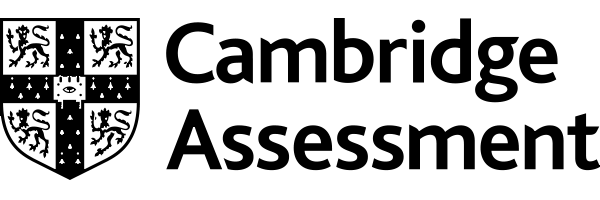 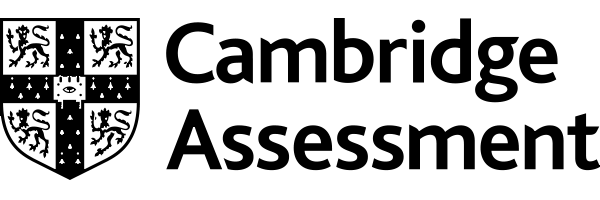 READINGPlease note that each set of reading questions links to a specific set of unseen texts – please ensure you use the correct texts with each set of questions.READINGPlease note that each set of reading questions links to a specific set of unseen texts – please ensure you use the correct texts with each set of questions.READINGPlease note that each set of reading questions links to a specific set of unseen texts – please ensure you use the correct texts with each set of questions.READINGPlease note that each set of reading questions links to a specific set of unseen texts – please ensure you use the correct texts with each set of questions.READINGPlease note that each set of reading questions links to a specific set of unseen texts – please ensure you use the correct texts with each set of questions.Assessment focusQuestions to useAssessment ObjectiveNumber of marksSuggested time limitBasic reading comprehensionShort answer questions that focus on one text – can be used to build confidence and comprehension of unseen texts.Any Component 1, Question 1Any Component 2, Question 1You can include multiple questions for a longer test.AO1iIdentify and interpret explicit and implicit information and ideas4 marks per set of questions15 minutes per set of questions, (including reading time for one text)Summarising key points in textsShort answer questions that focus on finding similarities between two texts.Any Component 1, Question 2You can include multiple questions for a longer test.AO1iiSelect and synthesise evidence from different texts6 marks per question25 minutes per question (including reading time for both texts)Analysing use and effects of language and structureA choice of short or longer response questions analysing writers’ craft in one text. Any Component 2, Question 2 (6 marks)Any Component 1, Question 3 (12 marks)Any Component 2, Question 3 (12 marks)You can include multiple questions for a longer test.AO2 Explain, comment on and analyse how writers use language and structure to achieve effects and influence readers, using relevant subject terminology to support their views6 – 12 marks per question; a choice of short or longer response questions20 minutes per short response question; 25 minutes per longer response question, (including reading time for one text)Comparison and evaluation practiceLonger response questions comparing and evaluation the ideas presented in two texts.Any Component 1, Question 4 Any Component 2, Question 4 You can include multiple questions for a longer test.AO3 Compare writers’ ideas and perspectives, as well as how these are conveyed, across two or more textsAO4Evaluate texts critically and support this with appropriate textual references18 marks per question40 minutes per question (including reading time for both texts)WRITINGWRITINGWRITINGWRITINGWRITINGAssessment focusQuestions to useAssessment ObjectiveNumber of marksSuggested time limitNon-fiction writing practiceExtended writing questions to practice adapting writing styles to meet different non-fiction forms, audiences and purposes. Any Component 2, Question 5 and/orAny Component 2, Question 6You can include multiple questions for a longer testAO5 (i) Communicate clearly, effectively and imaginatively, selecting and adapting tone, style and register for different forms, purposes and audiences(ii) Organise information and ideas, using structural and grammatical features to support coherence and cohesion of textsAO6Use a range of vocabulary and sentence structures for clarity, purpose and effect, with accurate spelling and punctuation40 marks per task1 hour per task, including time for planning and proofreadingCreative writing practiceExtended writing questions to practice adapting creative writing styles in a range of forms.Any Component 2, Question 5 and/orAny Component 2, Question 6You can include multiple questions for a longer testAO5 (i) Communicate clearly, effectively and imaginatively, selecting and adapting tone, style and register for different forms, purposes and audiences(ii) Organise information and ideas, using structural and grammatical features to support coherence and cohesion of textsAO6Use a range of vocabulary and sentence structures for clarity, purpose and effect, with accurate spelling and punctuation40 marks per task1 hour per task, including time for planning and proofreading